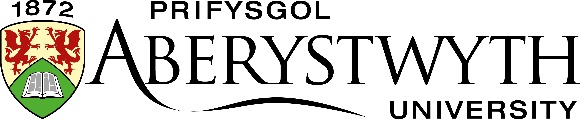 Monitoring Academic Progress – Template Forms and LettersAll letters to be sent by email to the student’s Aberystwyth University email address; hard copy letters could still be sent if a student’s email account is locked or if the student has missed a meeting with the member of staff they had been called in to discuss their academic progressTemplate EThis form should be completed with reference to the Academic Regulation on Academic Progress, and the procedure which is outlined in Section 3.4 of the Academic Quality Handbook  https://www.aber.ac.uk/en/aqro-dev/quality-handbook/assessment/student/  It is essential that full information is provided of previous meetings and correspondence with the student, including the record of meetings with the Faculty Pro Vice-Chancellor (Template C).Confirmation by the Faculty Pro Vice-Chancellor:Name:		Signature:	Date:		RECOMMENDATION OF EXCLUSIONRECOMMENDATION OF EXCLUSIONStudent Reference NumberStudent NameYear of Study Degree SchemeReporting DepartmentModule(s) concernedPlease provide details of the action taken by the Faculty:Please provide details of the action taken by the Faculty:Recommendation of the Faculty Pro Vice-Chancellor:Recommendation of the Faculty Pro Vice-Chancellor:Please add any further information if relevant:Please add any further information if relevant: